FUELLERS CHARLES STEPHENSON CLARKE AWARDS 2024.Named for the Company’s Founder Master, the awards are made for the best dissertation projects in City University’s MSc Course in Energy & Environmental Technology & Economics.Six candidates were nominated for the prize by City University this year and were interviewed by a panel of judges from the Fuellers’ Charitable Trust and the Fueller’s Company.  Each gave a short presentation before participating in a Q&A session with some searching questions from the judging panel.  We ask that their presentations focus on the importance of their findings and the potential impact or significance of the work on the UK energy system and/or environment.Topics included:Distributed renewable energy resources & microgrids adding resilience & flexibility to electricity generationGreen hydrogen production in Uruguay for export markets, including the UK, based on grid-connected hybrid renewable energy systems by the year 2030.The development of market structures that facilitate efficient and sustainable electricity trading at the distribution network level.The developing energy market through the lens of the spark gap in conjunction with heat pump installations to promote informed economic decisions.Energy efficiency interventions through technological options, behavioural change, and the circular economy to assess their potential in reducing carbon emissions and meeting the NHS net zero carbon target by 2040 and net zero carbon plus target by 2045.Optimising energy management through design strategies in mixed-use high-rise buildings using microgrid technologies.The abstracts for all the theses can be found in the attached document.The awards (funded by the Fuellers Charitable Trust) usually comprise a first and second prize.  This year’s judging was very close, so close that, with the approval of the Trustees, the judging panel decided to award two second prizes in addition to the first prize.  The prize winners were:1st Prize: Leandro Iturralde2nd Prize: Cyrus Motashaw2nd Price: Kyle RarickWinner Leandro commented “I am deeply honoured and grateful to be recognized in such way. I am truly humbled by this honour, and I look forward to continuing to contribute to the energy sector”.Cyrus told me: “I am very grateful that you and the panel enjoyed the presentation and have selected me as one of the winners. I would be honoured to join ….. industry events through Fueller's Advantages”Kyle says: “The questions posed by the panel were thought-provoking and their industry knowledge was awe-inspiring…I am very proud of my cohort peers' dissertation projects so I know the judging was very difficult”All three winners will be invited to attend the Thanksgiving Service & Affiliates Lunch on 3rd June 2024, and will be invited to attend Fuellers’ events such as the Advantages and future Lord Ezra Memorial Lectures.Donate now to help fund future prizes awarded by the Fueller’s Charitable Trust!Thank you for your interest & support of the Fuellers’ Charitable Trust FundChloë Andrews-JonesChair, Fuellers’ Charitable Trust20th February 2024I 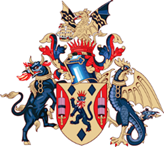 The Fuellers Charitable Trust Fund  Chloë Andrews-Jones  Chair of Trustees07768 078684     chloeandrewsjones@gmail.comScan the QR Code:Follow the link & find the Donate Now button on the Fuellers' Website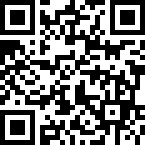 